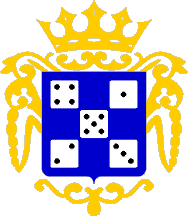 OBČINA RADEČEUlica Milana Majcna 11433 RadečeVLOGA ZA UVELJAVITEV PRAVICE DO DODATKA ZA VELIKO DRUŽINOVlagatelj/-ica _________________________________________________________ Naslov stalnega prebivališča: ____________________________________________EMŠO: ________________________ Davčna številka: _____________________Tel. št.: _______________________ŠTEVILKA TRR: _______________________ pri banki ________________________Prosim za dodelitev denarne pomoči za družine s štirimi ali več otroki. Podatki o otrocih:Izjava:Izjavljam, da imajo otroci in vlagatelj/-ica, navedeni na vlogi za uveljavitev pravice do dodatka za veliko družino, skupno stalno prebivališče v občini Radeče na naslovu: ________________________________________ in dejansko prebivajo v RS. Vlagatelj/-ica dovoljujem, da občinska uprava vse podatke navedene v vlogi preveri pri pristojnih davčnih in drugih organih, ki vodijo davčne in druge z zakonom predpisane evidence.Prosimo, da vlogi priložite:potrdila o šolanju/potrdila o vpisu za dijake, starejše od 18 let in študente;fotokopijo odločbe CSD o dodatku za veliko družino.                                                   		Podpis vlagatelja/–ice:V Radečah, dne: ____________			________________________Priimek in imeEMŠOStatus (predšolski, OŠ, dijak, študent, vajenec)Se šola v (naziv šole, letnik):